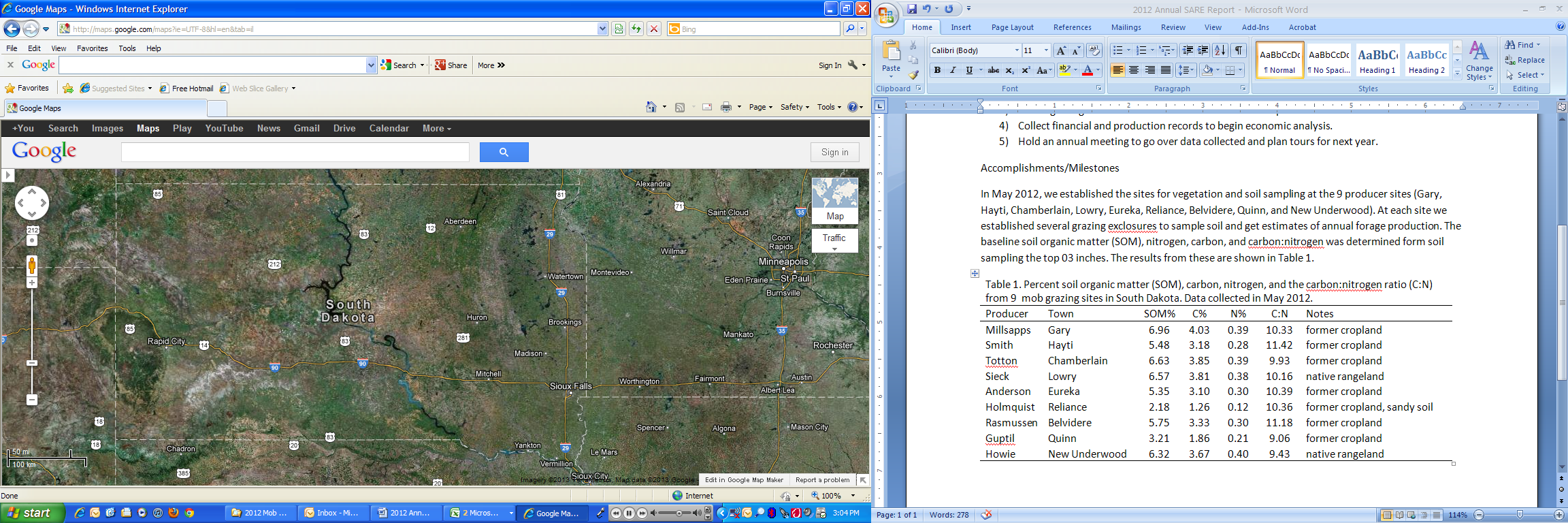 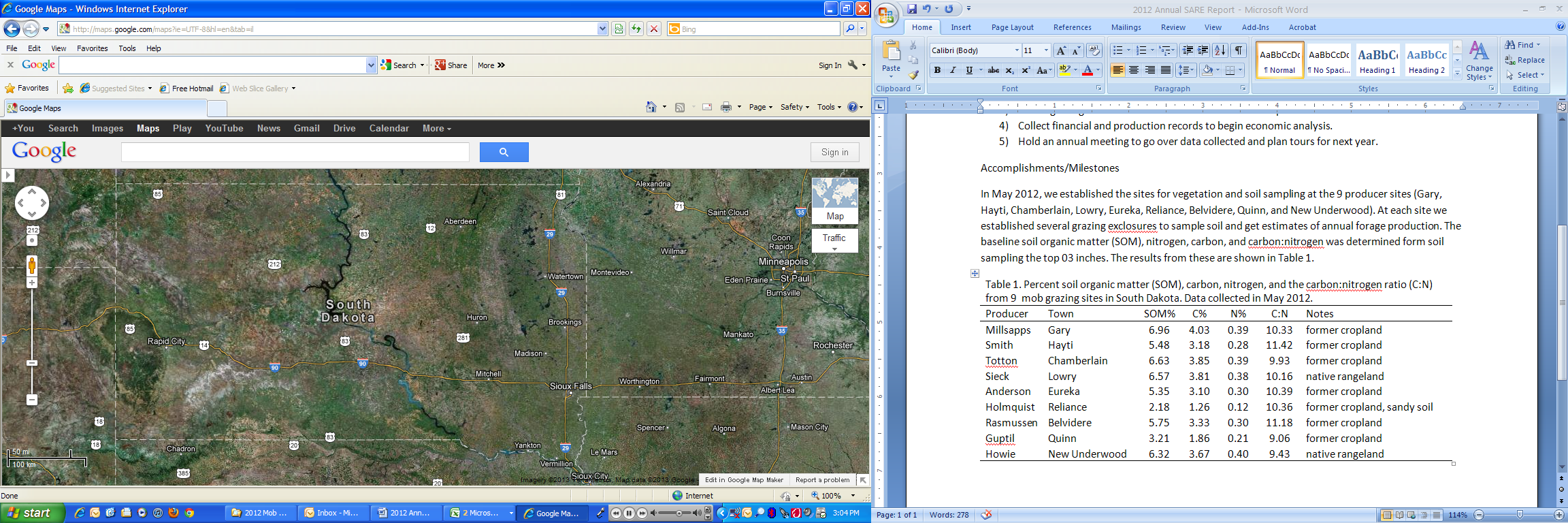 Figure 1. Producer mob grazing sites in South Dakota.Figure 2. Biomass of vegetation before and after mob grazing events.Figure 3. Changes in soil temperature from mob grazing, ungrazed, and bare ground at Quinn in 2014.Figure 4. Changes in soil temperature from mob grazing, ungrazed, and bare ground at Volga in 2014.Figure 5. Changes in soil moisture from mob grazing, ungrazed, and bare ground at Quinn in 2014.Figure 6. Changes in soil moisture from mob grazing, ungrazed, and bare ground at Volga in 2014.Figure 7. 2014 Litter decomposition by site (Site x treatment interaction was not significant).Figure 8. Decomposition of litter types by site.Figure 9. Weed response from mob grazing, no grazing, rotation, and herbicide/mob grazing on buckbrush and wormwood sage at three locations in 2013.Table 1. Comparison of mob grazing and once per week rotation.1 Assuming that a cow step is 40 cm.ItemMob grazing (moved 3x/day)200,000 lbs/acre live weightRotation (moved once per week) 4000 lbs/acre live weightNumber 1000 lb heifers155Paddock size (acres)0.0831.25Forage biomass (lbs/acre)32053260Stocking rate (AUD/acre)6028Grazing Pressure (AUD/Ton)3717Utilization (%)8659Trampling (%)3934Harvest Efficiency (%)4724Harvest as % BW (%)3.02.8Lying time (minutes/day)549716Lying bouts (number/day)1323Number of steps (number/day)61374215Distance traveled (mile/day)11.521.05